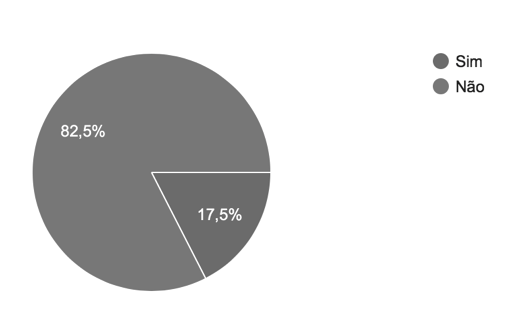 Gráfico 4 - Respostas à questão “Inicialmente teve algumas preocupações relativamente à integração do seu educando no projeto?”